Date This document will help you to build your project. The role of the Foundation team will be to follow the project. Don’t hesitate to send us this document even if the synthesis is not full completed. DECATHLON FOUNDATION SYNTHESIS 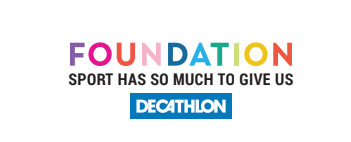 BENEFICIARIES  (Disabled people, underprivileged people, sick people….)…………………………………………………………………………………………………………………………………………………………………COUNTRY :……………………………………… ……………                        CITY:…………………………………………….NAME OF THE PROJECT Show us on the map the distance between the NGO and your Decathlon store DECATHLON TEAM MATES INVOLVED IN THE PROJECT FRENQUENTLYWhat is your project ? ……………………………………………………………………………………………………………………………………………………………………………………………………………………………………………………………………………………………………………………………………………………………………………………………………………………………………………………………………………………………………………………………………………………………………………………………………………………………………………………………………………………………………………………………………………………………………………………………………………………………………………................................................................................................................................................................................................................................................................................................................................................................................................................................................................Why are you involved in this project ?  ……………………………………………………………………………………………………………………………………………………………………………………………………………………………………………………………………………………………………………………………………………………………………………………………………………………………………………………………………………………………………………………………………………………………………………………………………………………………………………………………………………………………….What are your concrete actions in this project and their regularity (week, month, year) ?  ……………………………………………………………………………………………………………………………………………………………………………………………………………………………………………………………………………………………………………………………………………………………………………………………………………………………………………………………………………………………………………………………………………………………………………………………………………………………………………………………………………………………………………………………………………………………………………………………………………………………………………………………………...Presentation of the association linked to the project Purposes of the NGO ? ……………………………………………………………………………………………………………………………………………………………………………………………………………………………………………………………………………………………………………………………………………………………………………………………………………………………………………………………………………………………………………………………………………………………………..How many volunteers in the association ?                                        How many employees in the association ? What is or are the sports practiced by the beneficiaries in this project ?  ……………………………………………………………………………………………………………………………………………………………………….Age of the beneficiaries ?  …………………		% of female and male ? : ……………………Total number of beneficiaries who will play sport  each year  ?……………………………………………………………………………………………………………………………………………………………………………………………………………………………………………………………………………………………………………………………………………………………………………………………………………………………………………………………………………………………………………………..............................................Total Number of beneficiaries who will be accompanied to the employability every year?(there are several means : coaching CV, simulating interviews, internship, full time contract, part time contract, etc..), The objective must concrete and measurable) ………………………………………………………………………………………………………………………………………………………………………………………………………………………………………………………………………………………………………………………………………………………………………………………………………………………………………………………………………………………………………………………GLOBAL budget for the project  (All Taxes included) : …………………………………………………€Requested budget to the Decathlon Foundation (All Taxes Included) :…………………………..€			                                 Ratio By beneficiaries  : …………………………€OTHER PARTNERS ASSOCIATED FOR FINANCING THE PROJECT Name and surname LocationJob Years of experience in DecathlonMail PhoneASSOCIATION, ONG…ASSOCIATION, ONG…ASSOCIATION, ONG…ASSOCIATION, ONG…ASSOCIATION, ONG…ASSOCIATION, ONG…NameCreation dateLegal statusAddressWebsiteContact of the association and presidentThe following question aims to know the concrete objective you have settled for professional insertion for beneficiaries. In your answer the quantity is not important. Requested Budget to the Decathlon Foundation (material, sport formation, sport construction…) Please, present at least, 3 costs estimate when your project is about work and you need to have the opinion of one of our construction work at Decathlon* United price  Quantity Total Partner name Way to participate (Material, finance, volunteering )